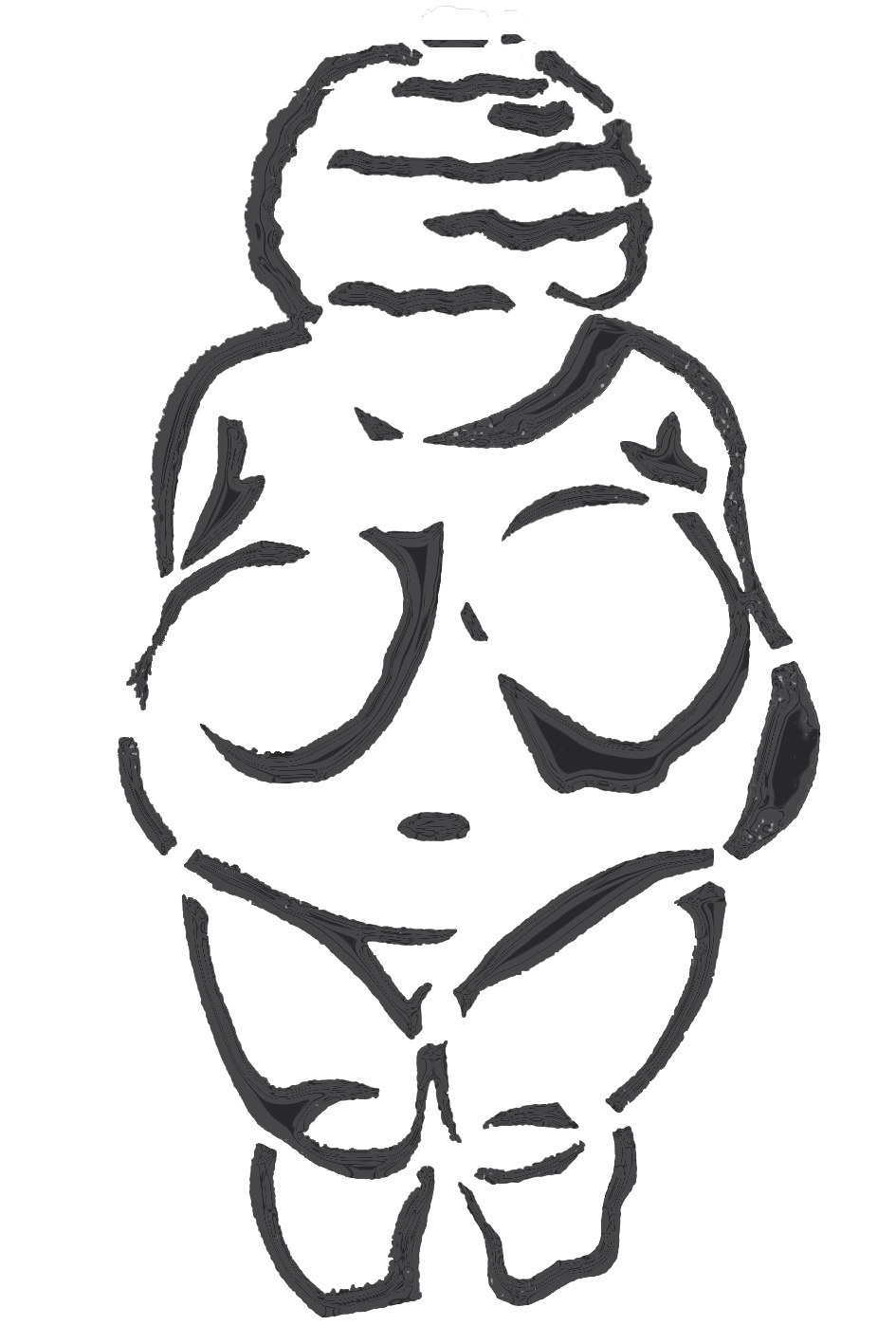 ÖSTERREICHISCHE GESELLSCHAFT FÜRADIPOSITAS-UND METABOLISCHE CHIRURGIEAustrian Society for Obesity- and Metabolic SurgeryPräsident: Dr. Philipp BeckerhinnLandesklinikum und NÖ Zentrum für metabolisch-bariatrische Chirurgie HollabrunnRobert- Löffler- Straße 202020 Hollabrunn, ÖsterreichE-Mail: philipp.beckerhinn@hollabrunn.lknoe.atBEITRITTSERKLÄRUNGHiermit ersuche ich um Aufnahme als ordentliches Mitglied in die österreichische Gesellschaft für Adipositas- und Metabolische Chirurgie.Datum:Unterschrift:Über die Aufnahme entscheidet statutengemäß der Vorstand der Gesellschaft.Der Mitgliedsbeitrag beträgt derzeit für Fachärzt*innen €50, für Assistenzärzt*innen und Diätolog*innen ist die Mitgliedschaft gratis. Bitte überweisen Sie den Betrag auf unser Konto:IBAN AT93 1509 0001 3101 5596 BIC OBKLAT2LBitte senden Sie dieses Formular ausgefüllt und unterschrieben per E-Mail zurück an philipp.beckerhinn@hollabrunn.lknoe.atFamiliennameVornameTitelGeburtsdatumInstitutionAdressePLZOrtE-MailHandynummerBerufsbezeichnungFacharzt j/nEnde FA-Ausbildung:  PLZORT